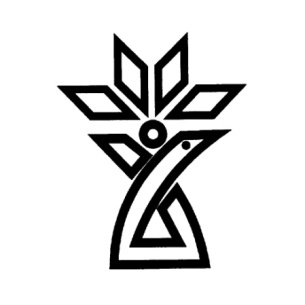 به نام خدالوگ بوک كارآموزی پزشکی اجتماعیبخش 1 :مقرراتنام درس :كارآموزی پزشکی اجتماعیتعداد واحد : 3 واحدرشته و مقطع تحصيلي : پزشكي- دانشجوی بالینیمدت زمان ارائه درس : یک  ماهزمان شروع و پايان : پيشنياز : درس بهداشت 2-1 مدیر مسئول برنامه: مدیر گروه پزشکی اجتماعی  مسئول برنامه در دانشکده: مدیر گروه پزشکی اجتماعی مسئول برنامه در مرکزبهداشت استان : مدیرگروه ستاد گسترشآموزش دهندگان :اعضای هیئت علمی گروه پزشکی اجتماعیمتخصصان و کارشناسان ارشد سایر رشته های مرتبط مدیران و معاونین شبکه های آموزشی تابعه کارشناسان ستادی و مربیان آموزشگاه بهورزیمدیران مراکز بهداشتی درمانی آموزشی زمان حضور در فیلد 8 صبح لغایت 13 می باشد.مدت زمان ساعات مفید آموزشی در طول دوره مجموعا 130 ساعت ( تئوری و عملی)حضور و غیاب: حداکثرغیبت کارگاه یک روز غیبت که یک و نیم نمره کسر میگردد،  در فیلد غیبت مجاز حداکثر تا دو روز در صورت جبران نمره کسر نمیگردد.  غیبت در فیلد در صورت عدم جبران به ازای هر روز یک نمره کسر میگردد. غیبت بیش از حد طبق قوانین آموزشی حذف دورهبخش 2 :پیامد های مورد انتظارپيامدهاي مورد انتظار دورههدف کلي دوره کارآموزي: شناخت نظام شبکههای بهداشت و درمان در کشور و نحوه ارائه خدمات بهداشتی درمانی در واحدهای شبکههای بهداشتی به منظور شناخت وظایف حرفهای آینده خود در تأمین، حفظ و ارتقاء سلامتی فرد در جامعهاهداف اختصاصي: دانشجو در پايان دوره قادر باشد :                                   الف – درحيطه دانش : ساختار و استاندارد شبکه بهداشت و درمان و PHC را شرح دهد.شرح وظايف هر يک از واحد هاي شبکه و کارکنان مراکز بهداشتي ، درماني و بهورزان را بيان کندنحوه ارتباط بين اجزاي مختلف شبکه، نظارت سطح به سطح و نظام ارجاع را توضيح دهد.روش ها و شيوه هاي ارتباط با جامعه هدف ، اهميت و چگونگي بازاريابي اجتماعي را توضيح دهدروشها ي آموزش و مشاوره براي تغيير رفتار سلامتي را بيان نمايد نقش ارتباط برون بخشي و جلب حمايت همه جانبه ( (advocacy را در ارتقاء سلامت شرح دهد.شرح وظايف شغلي پزشک را در نظام ارائه خدمات بيان کند.برنامه هاي ادغام يافته در نظام شبکه و دستورالعملهاي برنامه سلامت کشوري (کودکان (مانا – کودک سالم )، مادران باردار (اعتلاي سلامت مادران )، تنظيم خانواده، سالمندان ، میانسالان ، نوجوانان و جوانان ، بهداشت محيط، بهداشت حرفه اي، بهداشت و دندان، بهداشت مدارس، بيمارهاي( واگير و غير واگير )، بهداشت روان ، واکسيناسيون، فعاليتهاي بهبود تغذيه ...) را بيان کند اصول و اجزاي سيستم جمع اوري اطلاعات در نظام  شبکه بهداشت و درمان ( از جمله نحوه شناخت جمعيت تحت پوشش ، سرشماري و نحوه تکميل و کاربرد زيج حياتي و پنل مدیریتی ) را شرح دهدعوامل موثر بر سلامتي ( ازجمله عوامل اجتماعي موثربرسلامت ) را توضيح دهدروشهای تحقيق و اولويت بندي مشکلات سلامت و راهکارهاي کاهش عوامل خطر (risk reduction) مهم را در سطح فرد و جامعه شرح دهد.  تاریخچه کارآفرینی، مفاهیم کارآفرینی و انواع آن را شرح دهد.ویژگی کارآفرینان را شرح دهد.تاثیرات اجتماعی و اقتصادی کارآفرینان را شرح دهدفرایند کارآفرینی را شرح دهد.تعریف خلاقیت و عناصر خلاقیت را شرح دهد.ویژگی افراد خلاق را بیان کندفرایند خلاقیت را بیان کندموانع خلاقیت را بیان کندتکنیک های خلاقیت را بیان کندمفهوم نوآوری را شرح دهدتفاوت خلاقیت و نوآوری را بیان کندفرایند و ویزگی های نوآوری را بیان کندانواع نوآوری و موانع آن را شرح دهد  ب- در حيطه نگرش-  به اهميت سطوح پيشگيري به ويژ ه پيشگيري اوليه درارائه خدمات توجه کند.- ضرورت  نظام ارائه خدمت درشبکه هاي بهداشتي کشور رابپذيرد.- به نقش  عوامل فرهنگي ، اقتصادي ، اجتماعي در ارتقاء سلامت فرد ، خانواده و جامعه توجه کند.- به اهميت کار تيمي در ارائه خدمات اعتقاد داشته باشد- سطح بندي خدمات، ارجاع و پي گيري را بپذيرد.-  اهميت کاربرد اطلاعات در برنامه ريزي و اولويت بندي و ارائه خدمات بهداشتي به جامعه رابه عنوان يک ضرورت قبول کند. -  اهميت اصول PHC  را در ارتقاء سلامت جامعه باور دارد- به کاربرد روشهاي مختلف بازاريابي اجتماعي و جلب حمايت همه جانبه (advocacy)  د رارتقاي سلامت و کنترل عوامل اجتماعي موثر بر سلامت علاقه نشان دهد. -  به نقس عوامل موثر بر سلامتي و روشهاي کاهش خطر توجه نشان دهدبه اهمیت دانستن مفاهیم کارآفرینی، انواع آن و ویژگی افراد کارآفرین پی ببردبه اهمیت تاثیرات اجتماعی و اقتصادی کارآفرینان توجه کندبه اهمیت دانستن فرایند کارآفرینی پی ببردبه مفهوم خلاقیت و  دانستن عناصر خلاقیت .فرایند و موانع آن علاقه مند شودبه دانستن تکنیک های خلاقیت علاقه نشان دهد به اهمیت دانستن مفهوم نوآوری  و ویژگی های آن و تفاوت این مفهوم با خلاقیت توجه کند   ج- حيطه مهارت: دانشجو بايد پس از طي دوره بتواند با تکمیل گزارش کار و حداقل موارد ذیل بررسی کند و انجام دهد- ساختار خانه بهداشت و مرکز بهداشتي درماني روستائي را بررسي و با استانداردها مقايسه کندو نتيجه را گزارش کند- با مشارکت در ارائه خدمات مراقبت از کودکان (مانا – کودک سالم ) را در حد دستورالعمل تحت نظارت آموزش دهندگان مربوطه  انجام دهد .- با مشارکت در ارائه خدمات (اعتلاي سلامت مادران ) را در حد دستورالعمل تحت نظارت آموزش دهندگان انجام دهد.- مراقبت هاي تنظيم خانواده را در حد دستورالعمل تحت نظارت آموزش دهندگان مربوطه  انجام دهد.- فعاليتهاي بهبود تغذيه  را در حد دستورالعمل تحت نظارت آموزش دهندگان مربوطه انجام دهد.- اموزش بهداشت را در حد دستورالعمل انجام تحت نظارت آموزش دهندگان مربوطه  دهد.- مراقبت هاي سالمندان ، نوجوانان و جوانان   را در حد دستورالعمل تحت نظارت آموزش دهندگان مربوطه انجام دهدمراقبت هاي میانسالان را در حد دستورالعمل تحت نظارت آموزش دهندگان مربوطه انجام دهد-  مراقبت هاي بهداشت محيط  را در حد دستورالعمل تحت نظارت آموزش دهندگان مربوطه انجام دهد. - مراقبت هاي بهداشت حرفه اي   را در حد دستورالعمل تحت نظارت آموزش دهندگان مربوطه انجام دهد.- مراقبت هاي بهداشت و دندان  را در حد دستورالعمل تحت نظارت آموزش دهندگان مربوطه انجام دهد- مراقبت هاي بهداشت مدارس  را در حد دستورالعمل تحت نظارت آموزش دهندگان مربوطه انجام دهد.- در کنترل بيمارهاي( واگير و غير واگير )  شايع منطقه رادر حد دستورالعمل انجام تحت نظارت آموزش دهندگان انجام دهد -  فعاليتهاي  مرتبط با واکسيناسيون را انجام دهد- مراقبت هاي بهداشت روان  را در حد دستورالعمل انجام دهد- يک مورد از مورد ارجاع را در سطوح مختلف پي گيري کند- با حضور در تيم سلامت با جامعه مربوطه ارتباط برقرار کند - ارزيابي عوامل موثر بر سلامتي را در سطوح فرد و خانواده و جامعه انجام دهد- راهکارهاي کاهش عوامل خطر مهم را در مراجعين تحت نظر آموزش دهده مربوطه بکار گيرد- زيج حياتي، سامانه سیب و ساير فرم هاي اطلاعاتي را تکميل و شاخص هاي بهداشتي را محاسبه و تفسير نمايد .- اولويت بندي مشکلات منطقه تحت پوشش مرکز بهداشتي درماني را انجام و نتيجه  را گزارش دهد           - ازروشهاي آموزش و مشاوره براي تغيير رفتار سلامتي براي مراجعين نيازمند استفاده نمايد             - از سامانه الکترونیکی بتواند برای ثبت و استخراج داده ها استفاده کند           -به منظور بهبود فرایند های مختلف بهداشتی در حال اجرا و رفع مشکلات موجود ایده ای خلاقانه ارایه و درصورت امکان نوآوری دهد..بخش 3 :برنامه  یکماهه دوره و عرصه های آموزشروش های آموزش دادن و فرا گرفتن استفاده از استراتژی های *-community – oriented medical education                        استفاده از روشهای یادگیری فعال و روشهای آموزشی تعاملی*- problem – based learning*- lecture*- small group discussion*- large group discussion (Journal club )*- workshop*- task based  learning*- demonstrationنحوه ارزشیابی تذکرات مهم:    پوشش و ظاهر دانشجویان پزشکی در فیلد باید مطابق با قوانین و  شئونات حرفه ای کارکنان بهداشتی در مراکز دولتی باشد هرگونه سوءرفتار که مطابق با شئونات حرفه ای دانشجوی پزشکی در فیلد نباشد باعث کسب نمره منفی و عدم موفقیت در دوره خواهد شدنحوه انجام حضور و غیاب : نحوه انجام حضور و غیاب در کارگاه توسط  کارشناس استان و در مرکز بهداشتی درمانی توسط کارشناسان و عضو هئیت علمی گروه در تیم بازدید کننده وپزشک مرکزانجام خواهد شد منابع : آخرین نسخه دستور العملها و برنامه های سلامت کشوری ابلاغی توسط معاونت سلامت و وزارت بهداشت ، درمان و آموزش پزشکی .تلفن تماس 33335654(دکتر حبیبی)، 33346360 (دکتر معزی) و 33335654(دکتر گنجی)حتی المکان در ساعات اداری بخش 4 :فهرست فعالیت کارآموزان پزشکی اجتماعی در عرصه:  مطابق پیوستبرنامهتاریخمدرس کارگاه دانشکده پزشکی روزاولگروه پزشکی اجتماعیکارگاه دانشکده پزشکی ( روز دوم )گروه پزشکی اجتماعیکارگاه مرکز بهداشت استان  (روزسوم)کارشناسان مرکز بهداشتکارگاه دانشکده پزشکی  (روز چهارم)گروه پزشکی اجتماعیحضور در فیلدگروه پزشکی اجتماعیکارشناسان مرکز بهداشتکارکنان مراکزگزارشگروه پزشکی اجتماعیامتحان کتبی آخر دورهگروه پزشکی اجتماعیروش ارزیابی ارزیابی کننده امتیازرفتار و حضورفیزیکی در عرصه های آموزشیکارشناسان مرکز بهداشت استان - 2ارائه گزارشاساتید گروه پزشکی اجتماعی4امتحان پایان دورهاساتید گروه پزشکی اجتماعی2ارزیابی معاونت بهداشتیپزشک مرکز – کارشناسان مرکز بهداشت استان کارشناسان مرگز بهداشت شهرستان - کارکنان سلامت در عرصه های آموزشی – مراجعه کنندگان8لاگ بوک و نوشتن گزارشاساتید گروه پزشکی اجتماعی4